Remote Learning                Year:  4            Week beginning: 03.05.21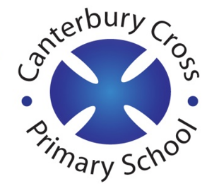 Email address to return completed work to: remotelearning4S@cantcros.bham.sch.uk remotelearning4V@cantcros.bham.sch.uk   Day 1:Subject:Day 1:Literacy Plan an explanation text  https://classroom.thenational.academy/lessons/to-plan-an-explanation-text-part-1-68vkge  Day 1:MathsConsolidating multiplication and division knowledge part 2  https://classroom.thenational.academy/lessons/consolidating-multiplication-and-division-knowledge-part-2-cdhk0t  Day 1:Foundation subjectGeography Volcanoes eruptions https://classroom.thenational.academy/lessons/what-happens-when-a-volcano-erupts-cmtp8r Day 1:PE linkJoe wicks  https://www.youtube.com/watch?v=d3LPrhI0v-w  Day 2:Subject:Day 2:Literacy Investigate suffix  https://classroom.thenational.academy/lessons/to-investigate-the-suffix-ic-c4u3ac  Day 2:MathsMultiplication strategies and the effect on the product  https://classroom.thenational.academy/lessons/looking-at-multiplication-strategies-and-the-effect-on-the-product-cgup6c  Day 2:Foundation subjectScience How does human anatomy compare to animals https://classroom.thenational.academy/lessons/how-does-human-anatomy-compare-to-other-animals-6rvk4e  Day 2:PE linkStreet dance https://www.youtube.com/watch?v=agezOTZ1RZ8 Day 3:Subject:Day 3:Literacy Explore fronted adverbial functions  https://classroom.thenational.academy/lessons/to-explore-the-functions-of-fronted-adverbials-60u68e  Day 3:MathsMultiplying numbers by 10 and 100 https://classroom.thenational.academy/lessons/multiplying-numbers-by-10-and-100-6tgpac  Day 3:Foundation subjectHistoryWhat were the Viking raids  https://classroom.thenational.academy/lessons/what-were-the-viking-raids-ctgp6t  Day 3:PE linkPractise throwing https://www.youtube.com/watch?v=sFoNNh6lSfk Day 4:Subject:Day 4:Literacy Write explanation text part 1  https://classroom.thenational.academy/lessons/to-write-an-explanation-text-part-1-6mwk8d  Day 4:MathsLinking place value and multiplication  https://classroom.thenational.academy/lessons/linking-place-value-and-multiplication-c4vpct  Day 4:Foundation subjectGeographyEarthquake eruption https://classroom.thenational.academy/lessons/what-happens-when-an-earthquake-occurs-6xhp2tDay 4:PE linkMini Olympics https://www.youtube.com/watch?v=GzkzXs6XLFE Day 5:Subject:Day 5:Literacy Develop rich vocabulary part 2  https://classroom.thenational.academy/lessons/to-develop-a-rich-understanding-of-words-associated-with-delicious-food-part-2-6rvp4c  Day 5:MathsDividing by using 10  https://classroom.thenational.academy/lessons/dividing-by-10-using-place-value-c8tpad  Day 5:Foundation subjectArtInvestigating light  https://classroom.thenational.academy/lessons/investigating-light-c4w6at  Day 5:PE linkYogahttps://www.youtube.com/watch?v=47Se2HWSv9k 